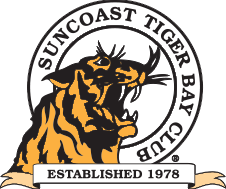 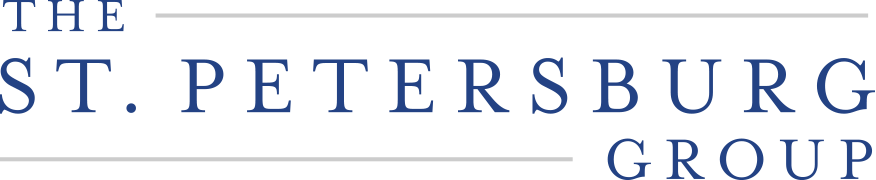 For Immediate Release:Tiger Bay 40th Anniversary brings Mitch Landrieu to USFSP October 11Mitch Landrieu, former Mayor of New Orleans will speak on his New York Times best-selling book, In The Shadow of Statues: A White Southerner Confronts HistorySell-out event to honor State Attorney Bernie McCabe & Retired 6th Circuit Judge Robert E. Beach This event is open to the public, tickets are on sale now at TigerBay40.com - sponsorship opportunities available ST. PETERSBURG, FL, September 25, 2018 — Join the Suncoast Tiger Bay Club for a night of celebration, honoring 40 years of Tiger Bay. Eat and drink with your political community while enjoying keynote speaker Mitch Landrieu, former Mayor of New Orleans and author of the New York Times best seller, In the Shadow of Statues: A White Southerner Confronts History. In May 2017, as New Orleans’ Confederate monuments came down on his orders—a powerful and courageous decision that earned him the prestigious John F. Kennedy Profile in Courage Award— and Landrieu stepped forward to tell the people of his city why this decision had been made and delivered what has been called by many, “The Speech.” The evening will feature Landrieu’s remarks, along with Lakewood High School’s Jazz combo, a special VIP meet-and-greet opportunity with Mitch Landrieu, sponsored cocktail hour, and three-course dinner.The Suncoast Tiger Bay Club will also award the Thomas Paine Common Sense Award and the Benjamin Franklin Distinguished Leadership Award to retired 6th Circuit Judge Robert E. Beach and State Attorney Bernie McCabe, respectively. Suncoast Tiger Bay will share a recap of the past 40 years, and announce a media and branding partnership with the St. Petersburg Group, which manages its daily online business publication, the St. Pete Catalyst. “Very few organizations stay relevant for 40 years,” said Suncoast Tiger Bay Club President Kelly Kirschner. “The need for a civic commons has never been more great, and as a nonpartisan political club we seek to bridge the partisan divide and bring the community together in conversation.”General admission and VIP ticket options are available, visit TigerBay40.com for more information. About Suncoast Tiger Bay Club. The Suncoast Tiger Bay Club is a unique, non-partisan political club, founded in 1978 to foster a better understanding of public issues. The Club meets regularly for lunch to hear guest speakers on all types of political and public issues of interest. We seek to provide a civic commons, a place for respectful public discourse. About The St. Petersburg Group. The St. Petersburg Group (SPG) works for the civic and social advancement of St. Pete. It delivers a diverse mix of advisement to transform our city with informed perspective, fresh thinking and a unified energy.  Visit StPete.co, StPeteCatalyst.com and listen to the St. Pete X podcast to learn more. For more information:Megan HolmesCo-Executive Director Suncoast Tiger Bay Clubexecutivedirector@tigerbay.org(218) 838-3799